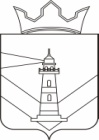 Администрация  Краснослудского сельского  поселенияДобрянского муниципального  районаПермского  краяПОСТАНОВЛЕНИЕд. ЗалеснаяОб утверждении Порядка  предоставления субсидии из бюджета Краснослудского сельского поселенияВ соответствии со статьей 78 Бюджетного кодекса Российской Федерации, руководствуясь Уставом Краснослудского сельского поселения, администрация Краснослудского сельского поселенияПОСТАНОВЛЯЕТ:Утвердить прилагаемый "Порядок предоставления субсидии из бюджета Краснослудского сельского поселения в целях возмещения части затрат, недополученных доходов  при предъявляемом  тарифе по сбору, вывозу и утилизации ТКО (твердых коммунальных отходов)  с территории Краснослудского  сельского поселения".Признать утратившем силу постановление от 26.04.2017 № 54 "Об утверждении Порядка предоставления субсидий из бюджета Краснослудского сельского поселения", постановление от 16.11.2017 № 136 "О внесение изменений в Порядок предоставления субсидии из бюджета Краснослудского сельского поселения, утвержденный постановлением администрации Краснослудского сельского поселения № 54 от 26.04.2017.Главным распорядителем бюджетных средств по предоставлению субсидии за счет средств бюджета Краснослудского сельского поселения в целях возмещения части затрат недополученных доходов  при предъявляемом  тарифе по сбору, вывозу и утилизации ТКО (твердых коммунальных отходов)  с территории Краснослудского сельского поселения, определить Муниципальное казенное учреждение «Администрация Краснослудского сельского поселения».3.Опубликовать настоящее постановление на официальном сайте администрации Краснослудского сельского поселения   http://dobryanka-city.ru/krasnosludskoe .4.Настоящее постановление вступает в силу со дня официального опубликования. 5.Контроль за исполнением постановления оставляю за собой.Глава поселения                                                                      Е.В. СоснинаУТВЕРЖДЕНпостановлением администрации Краснослудского сельского поселения от 12.12.2017  № 158ПОРЯДОКпредоставления субсидии из бюджета Краснослудского сельского поселения в целях возмещения части затрат, недополученных доходов  при предъявляемом  тарифе по сбору, вывозу и утилизации ТКО (твердых коммунальных отходов)  с территории Краснослудского сельского поселения.Общие положенияНастоящий Порядок разработан в соответствии с Бюджетным кодексом Российской Федерации и устанавливает порядок и условия предоставления из бюджета Краснослудского сельского поселения субсидий в целях возмещения части затрат, недополученных доходов  при предъявляемом  тарифе по сбору, вывозу и утилизации ТКО (твердых коммунальных отходов)  с территории Краснослудского сельского поселения (далее - Субсидия), критерии и порядок отбора получателей субсидий, а также порядок возврата субсидий в случае нарушения условий, установленных при их предоставлении.Субсидия предоставляется на безвозмездной и безвозвратной основе в целях возмещения части затрат, недополученных доходов  при предъявляемом  тарифе по сбору, вывозу и утилизации ТКО (твердых коммунальных отходов)  с территории  Краснослудского сельского поселения на очередной финансовый год и плановый периоды.Субсидия предоставляется по результатам отбора юридических лиц (за исключением государственных (муниципальных) учреждений), индивидуальных предпринимателей, выполняющих сбор, вывоз и утилизацию ТКО (твердых коммунальных отходов)  с территории  Краснослудского сельского поселения (далее - Отбор).Основные понятияМаксимальный размер Субсидии - размер Субсидии, предусмотренный в бюджете Краснослудского сельского поселения, рассчитанный в соответствии с утвержденным нормативным правовым актом администрации Краснослудского сельского поселения Пермского края нормативом бюджетной Субсидии.Порядок Отбора получателей субсидий     Право на получение субсидий имеют юридические лица, индивидуальные    предприниматели (далее - Исполнители), отвечающие следующим критериям:имеющие лицензии на осуществление сбора, вывоза и утилизации ТКО (твердых коммунальных отходов), либо на ином законном основании осуществление данного вида деятельности; имеющие в наличии или ином законном основании специализированный транспорт для сбора, вывоза ТКО;не имеющие просроченной задолженности по налогам и сборам в бюджеты всех уровней бюджетной системы Российской Федерации и государственные внебюджетные фонды.2.2.  Извещение о проведении Отбора публикуется на официальном сайте администрации Краснослудского сельского поселения http://dobryanka-city.ru/krasnosludskoe (далее - Администрация) и включает следующие сведения:максимальный размер Субсидии, определяемый в соответствии с пунктом 1.1. настоящего Порядка;сроки исполнения соглашения, заключенного по результатам проведения отбора получателей субсидий;срок подачи заявок на участие в Отборе (далее - Заявка) и срок их рассмотрения;место, дата начала и окончания подачи заявок на участие в Отборе;проект соглашения о порядке и условиях предоставления субсидий предприятиям из бюджета Краснослудского сельского поселения;2.3.  Для участия в Отборе Исполнитель представляет в Администрацию:        заявку в произвольной форме с указанием информации, обозначенной впункте 2.1 настоящего Порядка, с приложением следующих документов:               копии документов, подтверждающих наличие у Исполнителя на праве собственности или ином законном основании специализированного транспорта для сбора, вывоза ТКО;копии договоров с организацией на хранение и утилизацию ТКО (твердых коммунальных отходов);копию лицензии на осуществление деятельности по сбору, транспортированию, обработке, утилизации, обезвреживанию, размещению отходов I-IV классов опасности, либо на ином законном основании осуществление данного вида деятельности; справку налогового органа о состоянии расчетов Исполнителя по налоговым платежам и сборам в бюджеты всех уровней бюджетной системы Российской Федерации и государственные внебюджетные фонды по состоянию на дату, которая предшествует дате подачи заявки не более чем на 30 дней. В случае наличия задолженности по налоговым платежам дополнительно представляются копии платежных документов, подтверждающих ее оплату, или соглашение о реструктуризации задолженности по налоговым платежам и сборам и график ее погашения.копии учредительных документов и все изменения к ним (для юридических лиц);уведомление о регистрации Исполнителя в Государственной информационной системе ЖКХ;уведомление об открытие специального счета для осуществления квитирование и банковской дисциплины для предоставления счет-извещений для населения;бланк – шаблон  счет – извещения для абонентов;копию договоров с банком – партнером на прием наличных средств от населения за услуги ЖКХ .Исполнитель до окончания срока для предоставления заявок и приложенных к ним документов, указанного в извещении о проведении Отбора, вправе представить в Администрацию:выписку из Единого государственного реестра юридических лиц (для юридических лиц), полученную не ранее чем за 6 месяцев до дня опубликования в печатном издании и на официальном сайте Администрации извещения о проведении Отбора, или нотариально заверенную копию такой выписки;выписку из Единого государственного реестра индивидуальных предпринимателей (для индивидуальных предпринимателей), полученную не ранее чем за 6 месяцев до дня опубликования на официальном сайте Администрации извещения о проведении Отбора, или нотариально  заверенную копии такой выписки.2.4. Администрация в праве в течение 2-х рабочих дней со дня получения документов, представленных в соответствии с пунктом 2.3. настоящего Порядка в порядке межведомственного информационного взаимодействия запрашивает сведения об организации из Единого государственного реестра юридических лиц (для юридических лиц), из Единого государственного реестра индивидуальных предпринимателей (для индивидуальных предпринимателей)  в государственных органах, в распоряжении которых находится указанная информация в соответствии с нормативными правовыми актами Российской Федерации.       2.5. Заявка и документы, представляемые Исполнителем в Администрацию, должны быть:подписаны руководителем Исполнителя или его представителем (с приложением документов, подтверждающих его полномочия в соответствии с действующим законодательством) и заверены печатью (при наличии);сброшюрованы (или прошиты), пронумерованы и скреплены печатью (при наличии);выполнены с использованием технических средств, аккуратно, без исправлений, помарок, неустановленных сокращений и формулировок, допускающих двоякое толкование.      2.6.  Заявка и документы, указанные в пункте 2.3 настоящего Порядка, представляются в запечатанном конверте с сопроводительным письмом.При принятии документов специалистами Администрации на сопроводительном письме к документам делается отметка, подтверждающая прием документов, с указанием даты приема. Оригинал сопроводительного письма с отметкой о приеме остается у Исполнителя, копия - в администрации.2.7.Ответственность за достоверность сведений и подлинность представленных Исполнителем документов, в соответствии с настоящим Порядком, возлагается на Исполнителя.2.8. Для рассмотрения и принятия решения создается Комиссия по отбору юридических лиц (за исключением государственных (муниципальных) учреждений), индивидуальных предпринимателей, в целях возмещения за счет средств бюджета Краснослудского сельского поселения части затрат недополученных доходов  при предъявляемом  тарифе по сбору, вывозу и утилизации ТКО (твердых коммунальных отходов)  с территории Краснослудского сельского поселения (далее Комиссия).Состав и положение о Комиссии утверждаются нормативно-правовым актом администрации Краснослудского сельского поселения.2.9.Рассмотрение Заявок проводится Комиссией в течение 2 рабочих дней со дня их поступления в Комиссию.      2.10.Основаниями для отказа Исполнителю являются:    2.10.1. непредставление в полном объеме сведений в Заявке и документов, указанных в разделе 2 настоящего Порядка, либо их представление с нарушением требований к их оформлению, предусмотренных пунктом 2.3, 2.5. настоящего Порядка;    2.10.2. превышение размера Субсидии против значений, указанных в Извещении;2.10.3. наличие просроченной задолженности по налоговым платежам и сборам (за исключением задолженности, по которой оформлены в установленном порядке соглашения о реструктуризации, соблюдаются графики погашения задолженности и своевременно осуществляются текущие платежи).         2.10.4.Результат Отбора – заключение соглашения между администрацией Краснослудского сельского поселения  и Исполнителем о предоставлении субсидии за счет средств бюджета Краснослудского сельского поселения в целях возмещения части затрат недополученных доходов  при предъявляемом  тарифе по сбору, вывозу и утилизации ТКО (твердых коммунальных отходов)  с территории Краснослудского сельского поселения.     2.10.5. В случае поступления одной заявки, при отсутствии оснований для отказа, Исполнитель признается единственным участником и имеет право на заключение Соглашения.       2.10.6. При наличии двух и более Исполнителей, подавших Заявки, и в отношении которых у Комиссии нет оснований для отказа в заключение Соглашения, право на заключение Соглашения предоставляется Исполнителю,  Заявка которого зарегистрирована раньше и ей присвоен первый номер.Решение Комиссии принимается простым большинством голосов от числа присутствующих на заседании членов и оформляется протоколом заседания Комиссии (далее – Протокол), в котором указываются:состав Комиссии;результаты голосования;наименование Исполнителя, прошедшего Отбор.       2.10.7.Протокол подписывается всеми членами комиссии.       2.11. После дня подписания Протокола Администрация:в течение 2-х рабочих дней утверждает нормативно-правовым актом результаты проведенного Отбора; в течение 3 рабочих дней направляет Исполнителю письменное уведомление о заключении Соглашения (об отказе в заключение Соглашения с указанием причины отказа) и размещает информацию на официальном сайте администрации Краснослудского сельского поселения и в течение 10 рабочих дней заключает Соглашение.Условия и порядок предоставления субсидий         3.1  Получателем субсидии является юридическое лицо (за исключением государственных (муниципальных) учреждений), индивидуальный предприниматель - производитель товаров, работ, услуг, который по результатам Отбора осуществляет деятельность по сбору, вывозу и утилизации ТКО в границах Краснослудского сельского поселения  на условиях предоставления Субсидии.  Субсидии предоставляются юридическим лицам,  отвечающим требованиям, установленным в разделе II настоящего Порядка, при условии:ведения раздельного учета доходов и расходов по сбору, вывозу и утилизации ТКО (твердых коммунальных отходов)  с территории Краснослудского сельского поселения сельского поселения.наличия недополученных доходов при предъявляемом  тарифе по сбору, вывозу и утилизации ТКО в границах Краснослудского сельского поселения;         3.2.3. заключения с администрацией Краснослудского сельского поселения  Соглашения о предоставлении Субсидии (далее - Соглашение), в котором должны быть предусмотрены:Предмет Соглашения;условия, сроки предоставления Субсидии, а также ее размер;обязательства Исполнителя о соблюдении требований, установленных Администрацией;ответственность Исполнителя за несоблюдение условий Соглашения, предусматривающая возврат Субсидии в бюджет Краснослудского сельского поселения;порядок возврата Субсидии.      3.2.4 наличия согласия на осуществление Администрацией и органом муниципального финансового контроля в установленном законодательством порядке проверки соблюдения юридическим лицом, индивидуальным предпринимателем условий, целей и порядка предоставления субсидий и проведения мониторинга сравнительного анализа работы с начислением.    3.2.5 C момента заключения соглашения Исполнителем предоставляются в Администрацию  документы согласно пункта 3.3. настоящего Порядка. Для получения субсидии Исполнитель представляет в Администрацию заявку на получение субсидии, включающую в себя следующие документы:заявление на получение субсидии;расчет экономически обоснованного размера недополученных доходов, связанных с оказанием услуг по сбору, вывозу и утилизации ТКО в  границах Краснослудского сельского поселения, по форме согласно Приложению 1 к настоящему Порядку и документы, подтверждающие указанный расчет. Перечень документов и материалов, подтверждающих расчет экономически обоснованного размера недополученных доходов, связанных с оказанием услуг по сбору, вывозу и утилизации ТКО в  границах Краснослудского сельского поселения приведен в Приложении 1 к настоящему Порядку;       3.3.3  акт выполненных работ в двух экземплярах, подписанный Исполнителем, с приложением первичных документов, подтверждающих объем недополученных доходов, связанных с оказанием услуг по сбору, вывозу и утилизации ТКО в Краснослудского сельского поселения, приведен в Приложении 3 к настоящему Порядку;      3.3.4. график движения (кругового метода) специализированного транспорта по населенным пунктам Краснослудского сельского поселения, подписанный сторонами;       3.3.5. информацию о заключенных договорах с населением на оказание услуг по вывозу ТКО. после проверки документов, представленных Исполнителем, в соответствии с пунктом 3.3. акты выполненных работ подписываются Администрацией. Проверка документов и подписание актов осуществляются в течение 15 рабочих дней со дня их представления в Администрацию. Один экземпляр акта выполненных работ остается в Администрации, второй возвращается Исполнителю. Субсидия предоставляется Исполнителю (далее - Получатель Субсидии) в пределах суммы бюджетных средств, установленных Соглашением. В случае не выполнения объема работы, предусмотренном Соглашением объем субсидии снижается пропорционально выполненным рейсам и объемом заключенных договоров с населением. Субсидия предоставляется Исполнителю в течение 15 рабочих дней со дня подписания Администрацией актов выполненных работ и предоставление Исполнителем документов, указанных в п.3.3. настоящего порядка. Основаниями для отказа в предоставлении Субсидии являются:представление недостоверных сведений и документов;неполное представление документов, предусмотренных пунктом 3.3. настоящего Порядка;несоответствие Исполнителя, установленным главой II, пунктом 3.2 настоящего Порядка требованиям.представление документов, установленных пунктом 3.3. настоящего Порядка.Контроль за целевым использованием субсидий и порядоквозврата субсидии В случае нарушения условий, установленных при их предоставлении, Субсидии подлежат возврату в соответствии с действующим законодательством в течение тридцати дней со дня извещения Администрацией юридических лиц, индивидуальных предпринимателей, получивших Субсидии, о выявленных нарушениях. Контроль за целевым использованием Субсидий осуществляется в соответствии с бюджетным законодательством Российской Федерации. Администрацией и органом муниципального финансового контроля осуществляется проверка соблюдения юридическим лицом, индивидуальным предпринимателем условий, целей и порядка предоставления Субсидий в соответствии с законодательством Российской Федерации.Приложение 1к Порядку предоставления субсидии за счет средств бюджета Краснослудского сельского поселения в целях возмещения части затрат, недополученных доходов  при предъявляемом  тарифе по сбору, вывозу и утилизации ТКО (твердых коммунальных отходов)  с территории Краснослудского сельского поселения (рекомендуемая форма)Расчет экономически обоснованного размера недополученных доходов,
при предъявляемом  тарифе по сбору, вывозу и утилизации ТКО (твердых коммунальных отходов)  с территории Краснослудского сельского поселения Получатель субсидии (руководитель)20        г.(подпись)	(ФИО)Получатель субсидии (главный бухгалтер)М.П.(подпись)(ФИО)Приложение 2к Порядку предоставления субсидии за счет средств бюджета Краснослудского сельского поселения в целях возмещения части затрат, недополученных доходов  при предъявляемом  тарифе по сбору, вывозу и утилизации ТКО (твердых коммунальных отходов)  с территории Краснослудского сельского поселения Перечень документов и материалов, подтверждающих объем
недополученных доходов  при предъявляемом  тарифе по сбору, вывозу и утилизации ТКО (твердых коммунальных отходов)  с территории Краснослудского сельского поселения 1. Бухгалтерский баланс и отчет о прибылях и убытках за отчетный год; 1.1. справки  из  кредитного  учреждения  о  реквизитах  банковского  счета  юридического лица; 1.2. финансово-экономическое обоснование запрашиваемой суммы субсидии; 
1.3. информацию по планируемым и произведенным затратам с подтверждающими документами:  копию контракта (соглашения) между Предприятием и Администрацией Краснослудского сельского поселения ; копию счетов-фактур и (или) счетов, копии платежных документов;  другие документы, указанные в соглашении и подтверждающие расходы. 12Приложение 3к Порядку предоставления субсидии за счет средств бюджета Краснослудского сельского поселения в целях возмещения части затрат, недополученных доходов  при предъявляемом  тарифе по сбору, вывозу и утилизации ТКО (твердых коммунальных отходов)  с территории Краснослудского сельского поселения  (рекомендуемая форма)АКТвыполненных работ«	»	г.Администрация Краснослудского сельского поселения Пермского края, именуемая в, именуемое в дальнейшем «Исполнитель», с другой стороны,составили акт о нижеследующем:В соответствии с Соглашением «О предоставлении субсидии за счет средств бюджета Краснослудского сельского поселения на возмещения части затрат недополученных доходов при предъявляемом  тарифе по сбору, вывозу и утилизации ТКО (твердых коммунальных отходов)  с территории Краснослудского сельского поселения  от 	____________«Исполнителем», выполнены следующие условия.Объём выполненных работ в срок с «	» 	 по «	»	составил:- Объем накопления твердых коммунальных отходов у населения в _____________Куб.м.- Объем заключенных договоров с населением в количестве _______________ шт.- Количество поездок и вывоза ТКО из населенных пунктов________________________- Количество поездок и вывоза крупногабаритного мусора из населенных пунктов___________________________________________________________________________________          2.Условия Соглашения от «____»____________	выполнены.          3.Стороны взаимных претензий не имеют.          4.Первичные документы, подтверждающие объем выполненной работы прилагаются.          5.Подписи сторон:Приложение 4к Порядку предоставления субсидии за счет средств бюджета Краснослудского сельского поселения в целях возмещения части затрат, недополученных доходов  при предъявляемом  тарифе по сбору, вывозу и утилизации ТКО (твердых коммунальных отходов)  с территории Краснослудского сельского поселения  проектСоглашение №____о порядке и условиях предоставления субсидий предприятиямиз бюджета Краснослудского сельского поселенияд.Залесная                                                                                                      "___" ______  20___ г. Муниципальное казенное учреждение «Администрация Краснослудского сельского поселения» Добрянского муниципального района   в  лице главы поселения_________________, действующей на основании Устава Краснослудского сельского поселения Добрянского муниципального района (далее – Администрация), с одной стороны, и _________,  в лице ___________________, действующего на основании Устава (далее – Получатель), с другой стороны, именуемые в дальнейшем «Стороны», заключили настоящее Соглашение о нижеследующем: 1. Предмет Соглашения1.1.Предметом Соглашения является предоставление Получателю субсидии  из  бюджета  Краснослудского сельского поселения Добрянского муниципального района  безвозмездной  и  безвозвратной основе на следующие цели:  возмещение части затрат, недополученных доходов,  при предъявляемом  тарифе по сбору, вывозу и утилизации ТКО (твердых коммунальных отходов)  с территории Краснослудского сельского поселения  в сумме ____________ (          )  рублей 00 копеек. 1.2.Предоставляемая субсидия имеет строго целевое назначение, использование средств на иные цели не допускается. 1.3. Тариф по сбору, вывозу и утилизации ТКО (твердых коммунальных отходов) согласованный сторонами Приложение 1 к настоящему соглашению. 2. Обязанности Сторон2.1.Получатель обязан: 2.1.1.использовать  субсидии  по  целевому  назначению  в  соответствии  с  пунктом 1.1. настоящего Соглашения;  2.1.2.немедленно предупреждает Администрацию обо всех не зависящих от него обстоятельствах, которые создают невозможность выполнения принятых на себя по настоящему Соглашению обязательств; 2.1.3.ежемесячно, не позднее 10-го числа месяца, следующего за отчетным, предоставлять Администрации заявление о предоставлении субсидии, акт выполненных работ (Приложение 2 к настоящему соглашению), отчет об использовании субсидии, график движения (кругового метода) специализированного транспорта по населенным пунктам Краснослудского сельского поселения, подписанный сторонами, информацию о количестве заключенных договоров с населением на оказание услуг по вывозу ТКО.2.1.4.обеспечивает возврат субсидии в администрацию Краснослудского сельского поселения Добрянского муниципального района в соответствии с пунктом 3.6. Порядка предоставления субсидий предприятиям из бюджета Краснослудского сельского поселения Добрянского муниципального района в случае нарушения условий, установленных при предоставлении субсидии; 2.1.5. Сдавать отчетность в  Государственную информационную систему ЖКХ;2.1.6. Иметь открытый специальный счет для осуществления квитирование и банковской дисциплины для предоставления счет-извещений для населения;2.1.7. Иметь договор с банком – партнером на прием наличных средств от населения за услуги ЖКХ.2.1.8. иметь лицензию на осуществление сбора, вывоза и утилизации ТКО (твердых коммунальных отходов), либо на ином законном основании осуществление данного вида деятельности; 2.1.9. Вести, согласованный сторонами, график движения (кругового метода) специализированного транспорта по населенным пунктам Краснослудского сельского поселения.2.1.10. при заключении настоящего соглашения представить в администрацию расчет стоимости тарифа на вывоз и утилизацию ТКО с учетом индекса дефлятора на 20___ год Приложение 1 к настоящему  соглашению.2.1.11.  самостоятельно вести работу по заключению договорных отношений с населением на оказание услуг по вывозу ТКО и предоставлять данную информацию в администрацию в сроки, указанные в п.2.1.3 настоящего соглашения.2.1.12. вести раздельный учет доходов и расходов по сбору, вывозу и утилизации ТКО (твердых коммунальных отходов)  с территории Краснослудского сельского поселения сельского поселения.2.11.13. производить вывоз крупногабаритного мусора  из населенных пунктов не менее 2 раз в год (в весенний и осенний период.)2.11.14. производить вывоз ТКО из населенных пунктов не менее 1-го раз в неделю в зимний период ( с15.10.2018 - 15.05.2018) и 2-х раз в неделю в летний период ( с 16.05.2018 – 14.10.2018)2.2. Получатель в праве:требовать от администрации своевременной  выплаты субсидии за выполненные работы;2.3.Админситрация обязана: 2.3.1.перечислить субсидии ежемесячно в размере ___________ (     ) рублей 00 копеек  на расчетный счет получателя, после предоставления документов в соответствии с п.2.1.3. настоящего соглашения; 2.3.2.осуществлять контроль  за  соблюдением  целей,  условий  и  Порядка предоставления субсидии; 2.3.3.принять решение о возврате субсидии в случае выявления нарушений  условий, установленных Порядком и настоящим Соглашением по итогам проведенных проверок, в том числе и органами муниципального финансового контроля; 2.3.4.обеспечить  взыскание  субсидий  в  судебном  порядке  в  случае  невыполнения Получателем в установленный срок требования о возврате субсидий.2.4. Администрация в праве:2.4.1. предоставлять Исполнителю субсидию в пределах суммы бюджетных средств, установленных Соглашением. В случае не выполнения объема работы, предусмотренном Соглашением объем субсидии снижается пропорционально выполненным рейсам в период, указанный в п.2.11.13, п.2.11.14 настоящего порядка.3. Срок действия соглашения3.1.Соглашение вступает в силу с 01 января  20____  года по 31.12.20____ года. 3.2.Соглашение  составлено  в  двух  экземплярах,  имеющих  одинаковую юридическую силу, по одному для каждой из Сторон.                                                  4. Ответственность Сторон 4.1.За неисполнение и (или) ненадлежащее исполнение обязательств по настоящему  Соглашению Стороны несут  ответственность  в  соответствии  с  действующим законодательством Российской Федерации. 4.2. В случае нарушения Получателем субсидий пункта 1.2 настоящего Соглашения  или  установления  факта  нарушения  целей  и  условий  предоставления субсидий, определенных Соглашением, Получатель субсидии обязуется незамедлительно вернуть в полном объеме средства субсидии, используемые не по целевому назначению. 5. Заключительные положенияНе  урегулированные  Сторонами  споры  и  разногласия,  возникающие  при исполнении настоящего Соглашения, рассматриваются в порядке, предусмотренном действующим законодательством Российской Федерации. 6. Юридические адреса и реквизиты СторонПриложение 2к  соглашению от ________2017                                                                  АКТ                                                     выполненных работ"___"________2017	г.Администрация Краснослудского сельского поселения Пермского края, именуемая в, именуемое в дальнейшем «Исполнитель», с другой стороны,составили акт о нижеследующем:В соответствии с Соглашением «О предоставлении субсидии за счет средств бюджета Краснослудского сельского поселения на возмещения части затрат недополученных доходов при предъявляемом  тарифе по сбору, вывозу и утилизации ТКО (твердых коммунальных отходов)  с территории Краснослудского сельского поселения  от 	____________«Исполнителем», выполнены следующие условия.Объём выполненных работ в срок с «	» 	 по «	»	составил:- Объем накопления твердых коммунальных отходов у населения в _____________Куб.м.- Объем заключенных договоров с населением в количестве _______________ шт.-  Количество поездок и вывоза ТКО из населенных пунктов________________________- Количество поездок и вывоза крупногабаритного мусора из населенных пунктов___________________________________________________________________________________          2.Условия Соглашения от «____»____________	выполнены.          3.Стороны взаимных претензий не имеют.          4. Первичные документы, подтверждающие объем выполненной работы прилагаются.          5. Подписи сторон:  12.12.2017                                                 № 158NКол-вовыполненныхрейсовОбъем  накопления твердых бытовых отходовВыручкаотоплаты услуг населением, руб.Стоимостьодногорейса,руб.Стоимость всех выполненных рейсов, руб. (гр. 5 xгр. 2)Размернедополученныхдоходов,руб.(гр. 6 - гр. 4)1234567дальнейшем «Администрация», в лице, действующего на, действующего наосновании, соднойстороныи5влице5действующегонаосновании«Администрация»м.п.«Исполнитель»м.п.МКУ «Администрация Краснослудского сельского поселения»Пермский край г.Добрянка д.Залесная, пер.Советский,3ИНН  5914020538      КПП 591401001  Банк получателя: Отделение Пермь г. ПермьБИК 045773001р/счет 40204810400000000362Глава поселения                  Директор                 Приложение 1к Соглашению№______От ________20__Приложение 1к Соглашению№______От ________20__Приложение 1к Соглашению№______От ________20__Приложение 1к Соглашению№______От ________20__Утверждаю:Утверждаю:Утверждаю:Согласовано:Согласовано:Согласовано:Согласовано:Директор ________Директор ________Директор ________Глава Краснослудского с/пГлава Краснослудского с/пГлава Краснослудского с/пГлава Краснослудского с/пГлава Краснослудского с/пГлава Краснослудского с/п__________________________________________"_______"____________ 20__г."_______"____________ 20__г."_______"____________ 20__г."_______"____________20__г."_______"____________20__г."_______"____________20__г."_______"____________20__г."_______"____________20__г."_______"____________20__г.Расчет тарифа вывоз и утилизацию ТКО методом экономически обоснованных расходов (затрат)    (общий) по Краснослудскому сельскому поселениюРасчет тарифа вывоз и утилизацию ТКО методом экономически обоснованных расходов (затрат)    (общий) по Краснослудскому сельскому поселениюРасчет тарифа вывоз и утилизацию ТКО методом экономически обоснованных расходов (затрат)    (общий) по Краснослудскому сельскому поселениюРасчет тарифа вывоз и утилизацию ТКО методом экономически обоснованных расходов (затрат)    (общий) по Краснослудскому сельскому поселениюРасчет тарифа вывоз и утилизацию ТКО методом экономически обоснованных расходов (затрат)    (общий) по Краснослудскому сельскому поселениюРасчет тарифа вывоз и утилизацию ТКО методом экономически обоснованных расходов (затрат)    (общий) по Краснослудскому сельскому поселениюРасчет тарифа вывоз и утилизацию ТКО методом экономически обоснованных расходов (затрат)    (общий) по Краснослудскому сельскому поселениюРасчет тарифа вывоз и утилизацию ТКО методом экономически обоснованных расходов (затрат)    (общий) по Краснослудскому сельскому поселениюРасчет тарифа вывоз и утилизацию ТКО методом экономически обоснованных расходов (затрат)    (общий) по Краснослудскому сельскому поселениюРасчет тарифа вывоз и утилизацию ТКО методом экономически обоснованных расходов (затрат)    (общий) по Краснослудскому сельскому поселению№Основные показателиЕд.измеренияПлан на 20__г.План на 20__г.Индекс-деф.на 20__г. Индекс-деф.на 20__г. С 01.01.20__С 01.01.20__1Вывоз ТБО численность населения ЧелВывоз ТБО объем по населениюКуб./годЗатраты 2Вывоз ТБО от населения автомобилемТыс.руб.3Утилизация ТБОТыс.руб.4Затраты на оплату трудаТыс.руб.5Страховые взносы на обязательное соц., страхованиеТыс.руб.7Итого производственная себестоимостьТыс.руб.8Себестоимость вывоза ТБО в месяц  Руб.Тариф вывоз ТБО и утилизация от населенияРуб. С чел.Тариф вывоз ТБО и утилизация куб.мРуб. Кубдальнейшем «Администрация», в лице, действующего на, действующего наосновании, соднойстороныи5влице5действующегонаосновании«Администрация»м.п.«Исполнитель»м.п.